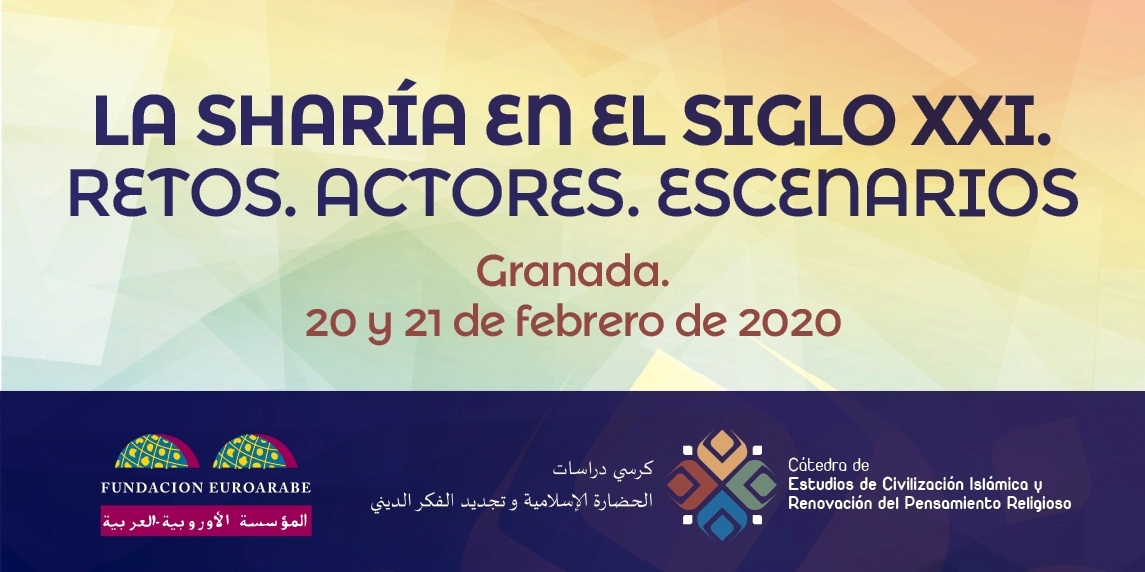 FICHE D’INSCRIPTION Nom et prénom : Courriel : Profession : Si vous êtes étudiant/e, indiquer votre diplôme :-------------------------------------------------------------------------Délai d’inscription jusqu’au 18 février 2020- Prix d’inscription : 10€- Langues de travail : espagnol et arabe, avec traduction simultanée.- Payement : une foi reçue la confirmation de votre admission de la part de la Fondation Euro-arabe, réalisez le dépôt des 10€ sur notre compte nº ES48 3183 1800 1910 0472 0023  (ARQUIA),  en indiquant CONGRÈS CHARIA et votre nom/prénom. Veuillez nous envoyer le reçu du payement au même courriel : cursos@fundea.org IMPORTANT: Ne pas payer avant de recevoir la confirmation d’admission de la part de l’organisation.- Information additionnel sur le site suivant :   https://www.fundea.org/es/noticias/sharia-siglo-xxi-PROTECCIÓN DE DATOS: De conformidad con lo dispuesto en las normativas vigentes en protección de datos personales, el Reglamento (UE) 2016/679 de 27 de abril de 2016 (GDPR) y la Ley Orgánica (ES) 15/1999 de 13 de diciembre (LOPD), le informamos que los datos personales y dirección de correo electrónico, recabados del propio interesado o de fuentes públicas, serán tratados bajo la responsabilidad de FUNDACIÓN EUROÁRABE DE ALTOS ESTUDIOS para el envío de comunicaciones sobre nuestros productos y servicios y se conservarán mientras exista un interés mutuo para ello. Le informamos que puede ejercer los derechos de acceso, rectificación y supresión de sus datos y los de limitación y oposición a su tratamiento dirigiéndose a CALLE SAN JERÓNIMO, 27 - 18001 GRANADA o enviando un mensaje al correo electrónico info@fundea.org. Si considera que el tratamiento no se ajusta a la normativa vigente, podrá presentar una reclamación ante la autoridad de control en agpd.es